FENTON HIGH SCHOOL
GIRLS VARSITY TRACKFenton High School Girls Varsity Track finishes 1st place at Holly High SchoolWednesday, May 2, 2018
4:30 PM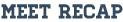 The Fenton High School girls track team competed against Holly last night and improved their record to 5-0, by beating Holly 96 to 37.

100 meter: 2nd: Hannah Chapin 13.87 3rd: Emma Hall 14.30
200 meter: 1st: Stashia Campbell 30.08 3rd: Lydia Podlesak 30.94
400 meter: 1st: Lauren Bossenberger 1:05.07
800 meter: 1st: Cambria Tiemann 2:28.42 3rd: Kaitlin Bayer 2:35.9 
1600 meter: 1st: Alexa Keiser 5:14 3rd: Abby Lee 6:07 
3200 meter: 1st: Brooke Thomas 13.48
100 hurdles: 1st: Cassandra Campbell 16.79 3rd: Niki Matthee 18.74
300 hurdles: 1st: Cassandra Campbell 48.53 2nd: Niki Matthee 53.14
4 x 100 relay: 1st: Hannah Chapin, Stashia Campbell, Jessica Bright, Emma Hall 54.68
4 x 400 relay: 1st: Cambria Tiemann, Lauren Bossenberger, Kaitlin Bayer, Emma Jump 4:24
4 x 800 relay: 1st: Cambria Tiemann, Kaitlin Bayer, Abby Lee, Alexa Keiser 10:53
Long Jump: : 1st: Vien Sturm 14’10.75” 2nd: Cassandra Campbell 14’6.5, 3rd: Emma Hall 14’5”
Discus: 1st: Morgan Rettenmund 77’0” 2nd: Myranda Stark 76’7”
Shot Put: 1st: Myranda Stark 29’2”
Pole Vault: 1st: Hannah Chapin 10’0 2nd: Stashia Campbell 7’6”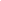 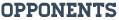 